SRINIVAS UNIVERSITY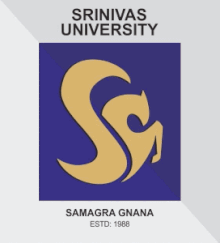                                               COLLEGE OF PHYSIOTHERAPY Mangalore-575001, Karnataka (India)Research Centre for Movement Control in Rehabilitation--------------------------------------------------------------------------------------------------------------------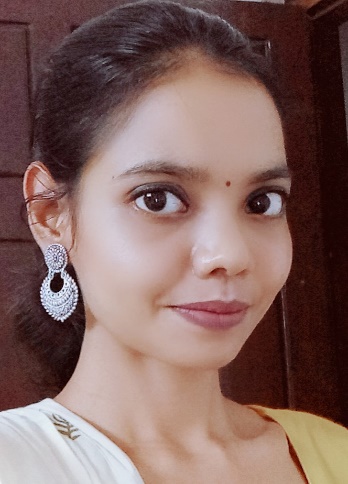 Dr. PATHAK ANUPAMA ANAND (PT)Movement control is an integral part of physiotherapeutic rehabilitation for the patients with any pain and dysfunction. It is based on the classification and management of the movement control system, where the focus is on movement control. This concept includes the assessment, management and versatile retraining programs provided for classification system. The research Centre in movement control mainly concentrates on integration of muscle dysfunction and uncontrolled movement assessment with tailored exercise programs for the patient’s betterment, based on evidence.OBJECTIVES The objective of this research centre is to provide a scientific evidence and to discuss advancements in the domain of movement dysfunction Research. To initiate, direct and grade purposeful voluntary movement in patients suffering from musculoskeletal pain and dysfunction. To guide students in the recognition and treatment of movement control dysfunctions in various musculoskeletal disorders. Identify and describe strategies of intervention for various muscle dysfunctions during rehabilitation.To develop Evidence based physiotherapy management plan for a patients with musculoskeletal disorders and muscle dysfunctions based on severity and symptoms.PUBLISHED PROJECTS:Inter-rater and intra-rater reliability of action research arm test in sub-acute stroke patients. Indian Journal of Physiotherapy (2016).PROJECTS COMPLETEDAssociation between core strength and dynamic balance of throwing hand in professional healthy cricket fast bowlers: A cross sectional study.Comparing the immediate effects of knee bracing Vs patellar taping on ground reaction force in chronic knee osteoarthritis: A randomized controlled trial.Assessment of scapular position in office workers with non-specific low back pain- A case control study.